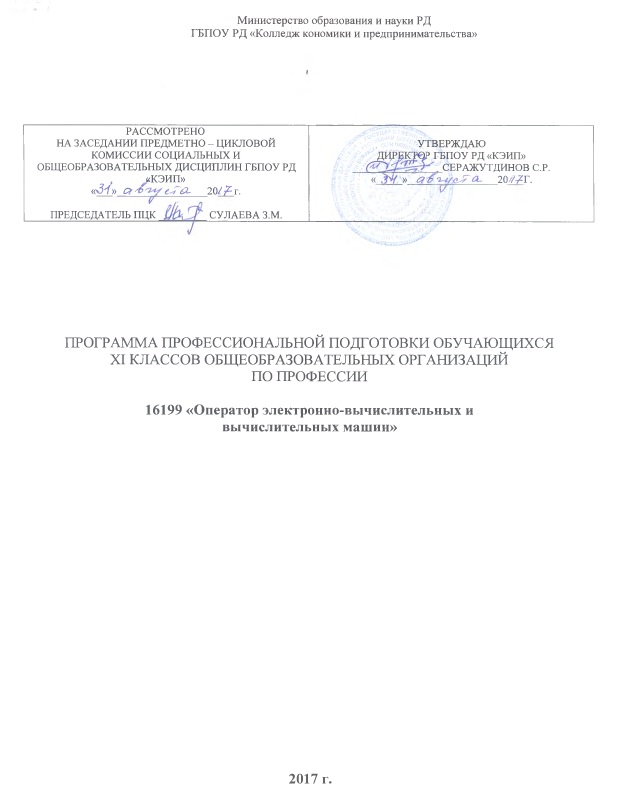 Программа профессиональной подготовки обучающихся XI классов общеобразовательных организаций по профессии 16199 «Оператор электронно-вычислительных и вычислительных машин» ГБПОУ РД «Коллелдж экономики и предпринимательства»Разработчик:Салахбекова А.С.- методист ГБПОУ РД «Колледж экономики и предпринимательства»СОДЕРЖАНИЕ ПРОГРАММЫПОЯСНИТЕЛЬНАЯ ЗАПИСКАЦель настоящей программы – профессиональная подготовка обучающихся 11 классов общеобразовательных организаций по профессии 16199 «Оператор электронно-вычислительных и вычислительных машин».Основнымизадачамипрограммыявляются:формирование у обучающихся совокупности знаний и умений, необходимых для осуществления трудовых действий и трудовых функций по профессии 16199 «Оператор электронно-вычислительных и вычислительных машин;развитие у обучающихся мотивируемой потребности в получении востребованной профессии, в организации самозанятости на рынкетруда;оказание обучающимся практико-ориентированной помощи в профессиональном самоопределении, в выборе пути продолжения профессионального образования.Программа разработана с учетом реализации следующих принципов:ориентация на социально-экономическую ситуацию и требования регионального (муниципального) рынкатруда;усиление профориентационной направленности профильного обучения средствами профессиональной подготовки старшеклассников в соответствии с их профессиональнымиинтересами;обеспечение преемственности между средним общим и профессиональнымобразованием.На обучение по профессии 16199 «Оператор электронно- вычислительных и вычислительных машин» всего отводится 102 часа. Из нихЧасы, необходимые для профессиональной подготовки и присвоения соответствующего квалификационного разряда, формируются за счет времени, выделяемого на изучение учебного предмета «Технология».Содержание программы включает разделы: «Общепрофессиональный цикл», «Профессиональный цикл», «Практическое обучение», «Итоговая аттестация».В общепрофессиональном цикле обучающиеся изучают основы охраны труда и гигиены в РФ. Историю компьютерной техники. Основы информатики. Правовые аспекты компьютерной грамотности. Основы компьютеризации в экономике.В профессиональном цикле обучающиеся изучают основы аппаратного и программного обеспечения ЭВМ. Проблемы и средства защиты компьютерной информации. Архивацию. Автоматизацию работы в офисе, мультимедийные возможности ЭВМ, программы для верстки и дизайна, ремонт и обслуживание ПК и интернет-технологии.Программой предусмотрено практическое обучение, в процессе которого обучающиеся овладевают навыками: Определять модели процессора и объёма оперативной памяти. Определять признаки«зависания» компьютера. Устранять программные сбои и не критические сбои оборудования на ПК. Планировать установку и устанавливать ОС. Работать с клавиатурой и другими устройствами ПК. Работать с офисным пакетом прикладных программ. Работать с антивирусным программным обеспечением. Работать с различными типами графических редакторов. Тестировать ПК на наличие программных ошибок, или сбоев  оборудования. Уметь устранять не критические ошибки программного обеспечения и аппаратного обеспеченияПК.Практическое обучение реализуется посредством проведения учебной и производственной практики.Обучение по программе производится посредством проведения следующих форм учебных занятий: урок, лекция, практическая работа, контрольная работа, консультация, квалификационный экзамен.Практические занятия, занятия учебной и производственной практики включают обязательный вводный, первичный, текущий инструктажи по технике безопасности и охране труда.Обучение по программе предполагает проведение аттестации – по окончанию учебного полугодия производится промежуточная аттестация, обучение по программе завершается итоговой аттестацией в форме квалификационного экзамена.Обучающимся, успешно сдавшим квалификационный экзамен по результатам профессионального обучения, присваивается 2 разряд по профессии 16199 «Оператор электронно-вычислительных и вычислительных машин».Обучающиеся, не сдавшие квалификационный экзамен, получают справку установленного образца.При разработке программы использовались следующие нормативные правовые документы и методические материалы:Федеральный Закон от 29 декабря 2012 года № 273-ФЗ «Об образовании в Российской Федерации»;Приказ Министерства образования и науки  Российской  Федерации от 02 июля 2013 года № 513 «Об утверждении перечня профессий рабочих, должностей служащих, по которым осуществляется профессиональное обучение»;Приказ Министерства образования и науки Российской Федерации от 18 апреля 2013 года № 292 «Об утверждении порядка организации и осуществления образовательной деятельности по основным программам профессионального обучения»;Приказ Министерства образования и науки Российской Федерации от 29 октября 2013 года № 1199 «Об утверждении перечней профессий и специальностей среднего профессиональногообразования»;Общероссийский классификатор профессий рабочих, должностей служащих и тарифных разрядов ОК 016-94 (утверждён Постановлением Госстандарта Российской Федерации от 26 декабря 1994 года № 367 (ред. от 19.06.2012));Общероссийский классификатор занятий ОК 010-2014 (МСКЗ-08) (принят и введен в действие Приказом Росстандарта от 12 декабря 2014года№ 2020-ст);Единый тарифно-квалификационный справочник работ и профессий рабочих народного хозяйства СССР (утверждён Постановлением Госкомтруда СССР, Секретариата ВЦСПС от 31 января 1985 года № 31/3-30 (ред. от20.09.2011));Федеральный государственный образовательный стандарт начального профессионального образования по профессии 230103.02 «Мастер _ по обработке цифровой информации», утверждённый приказом Министерства образования и науки Российской Федерации от 02 августа 2013 годаN854.-Федеральный	государственный	образовательный	стандарт начального	профессионального	образования	по	профессии		230115«Программирование в компьютерных системах» утверждённый приказом Министерства образования и науки Российской Федерации от 23 июня 2010 года N 696.-Федеральный	государственный	образовательный	стандарт начального	профессионального	образования	по	профессии		230401«Информационные системы (по отраслям)» утверждённый приказом Министерства образования и науки Российской Федерации от 23 июня 2010 года N 688.-СанПиН 2.2.2/2.4.1340-03 «Гигиенические требования к персональным электронно- вычислительным машинам и организации работы».-СанПиН 2.2.2.542-96 «Гигиенические требования к видеодисплейным терминалам, персональным электронно-вычислительным машинам и организации работы».Методические рекомендации по разработке основных профессиональных образовательных программ и дополнительных образовательных программ с учётом соответствующих профессиональных стандартов, утверждённые Министерством образования и науки Российской Федерации от 22 января 2015 года №ДЛ-1/05вн.КВАЛИФИКАЦИОННАЯ ХАРАКТЕРИСТИКАВЫПУСКНИКАВид (область) профессиональной деятельности: оператор электронно- вычислительных и вычислительных машин (ЭВМ)Возможные наименования должности, профессии: оператор электронно- вычислительных и вычислительных машин (ЭВМ), оператор ПК, оператор ПЭВМ.Требования к образованию и обучению: нет Требования к опыту практической работы: нет Особые условия допуска к работе: инструктаж по ТБ. Другиехарактеристики: нет.Характеристикаработ (долженуметь):производить арифметическую обработку первичных документовна вычислительных машинах различного типа с печатанием исходных данных и результатов подсчета на бумажном носителе и безнего;выполнять суммирования, таксировки показателей однострочныхи многострочныхдокументов;вычислять проценты и процентные отношения, выполнять операциис константой, возведение в степень, извлечение корня, хранение и накопление чисел и массивовданных;проводить сортировку, раскладку, выборку, подборку, объединение массивов на вычислительных машинах по справочным исправочно- группировочнымпризнакам;проверять правильность работы машин специальнымиконтрольными приемами;осуществлять внешний контроль принимаемых на обработкудокументов и регистрацию их вжурнале;подготавливать документы и технические носители информациидля передачи на следующие операции технологическогопроцесса;оформлять результаты выполненных работ в соответствиис инструкциями;производить установку операционных систем, подключение периферийных устройств, установку антивирусныхпрограмм;работать с шаблоном;вводить текстовую информацию в беглом режиме;выполнять правила охраны труда и противопожарнойбезопасности.Должензнать:правила технической эксплуатации вычислительныхмашин;методыконтроляработымашин;рабочиеинструкции;макетымеханизированнойобработкиинформации;формыобрабатываемойпервичнойдокументации;нормывыработки;виды носителей информации, включая перфокарты и перфоленты, характеристики периферийных устройств, способы подключения периферийных устройств, варианты устранения простейшихсбоев;основызаконодательства;основыпрофессиональнойэтики;основымашинописи;запись об использовании машинного времени и замеченныхдефектах работы машин в журнал по учету машинноговремени;правила охраны труда и здоровьесберегающие технологии, электро-и пожарной безопасности, пользование средствамипожаротушения.УЧЕБНЫЙ ПЛАНФорма обучения: очная Количество учебных часов: 102из них:Теоретических	41 час;Практических53 часа; Контрольные работы 8 часов.УчебныйпланУЧЕБНО-ТЕМАТИЧЕСКИЙ ПЛАНСОДЕРЖАНИЕОБУЧЕНИЯРаздел 1. Общепрофессиональный цикл 1.1 ВВОДНЫЙ РАЗДЕЛ1.1.1 Историческая справка-компьютерные технологии.Компьютерная техника вчера и сегодня. Перспективы развития компьютерной техники.Компьютерные технологии, основные понятия и определения.Этапы развития компьютерной техники.Революционная составляющая развития КТ, перспективы.1.1.2 Правила техники безопасности и охране труда при работе сэлектрооборудованием,нормативные документы по использованию средств вычислительной техники и видеотерминалов.ОхранатрудавРоссийскойФедерации.Техника безопасности.Знакомство с охраной труда при работе с ПК.Санитарно-гигиеническиетребованияработы	за компьютером и с компьютером. Основные понятия по правилам ТБ при работе с ПК.Санитарно-гигиеническиетребованияработы	закомпьютеромис компьютером.1.2 ОСНОВЫ ИНФОРМАТИКИ1.2.1 Технология обработки информации на ЭВМ.Основные понятия информатики. Свойства иединицыизмерения информации.Понятие технологии в отношении информатики и информации.Определения	информатики,	информации,	информационного	потока.Свойства информации, основные единицы измерения.1.2.2 Системы счисления.Понятие системы счисления, виды. Основные приемы работы.1.3 ОБЩИЕ ВОПРОСЫ ПРАВОВОЙ ГРАМОТНОСТИ1.3.1 Правовые аспекты информационной деятельности. Понятие о лицензионном и нелицензионном программном обеспечении.       Программа антиплагиат, механизм и возможности использования.                     2.Профессиональный цикл2.1. АППАРАТНОЕ ОБЕСПЕЧЕНИЕ ЭВМОборудование компьютера (Архитектура).Основные и дополнительные устройства.Понятие архитектуры современного ПК.Понятие аппаратного обеспечения. Общий состав и характеристика.Понятие носители информации и каналы связи. Организация работы сними.2.1.2 Устройства ввода информации и дополнительные устройства, их разновидности, назначение, принципы работы, способы подключения.Понятие        дополнительных        (периферийных)         устройствУстройства ввода информации и дополнительныеустройства, их разновидности, назначение, принципы работы, способы подключенияЗнакомство с приемами ввода информации в ПК.2.1.3 Подготовка к работе вычислительной техники и периферийных устройствЗнакомство с основными правилами подготовки рабочего места оператора.	Сбои	в	работе	компьютера.	Аппаратные неисправности. Понятие сбоя в системе ПК. Классификация сбоев. Понятие аппаратной неисправности. 2.1.4 Работа с клавиатурой Общий вид клавиатуры. Понятие эргономичности клавиатуры2.2 ПРОГРАММНОЕ ОБЕСПЕЧЕНИЕ ПК (СистемноеПО)2.2.1 Операционные системы (ОС) - термины и определения Виды ОС.Назначение и особенности ОС Структура ОС.Свойства и возможности ОС.ПонятиеОС.ФункцииОС.Разрядность	какосновной	признак классификации ОС.Назначение операционной системы, особенности операционных системразличных видов. Понятие о структуре ОС. Дисковые файлы, системная областьдиска.Возможности различных ОС. Зависимость свойств от разрядности.2.2.2 Разновидности системных утилит для настройкии обслуживания ПК.Основные файловые менеджеры, их характеристики и возможности. NortonCommander, DosNavigator, WindowsCommander.2.2.3 Разновидности	операцийсфайлами и каталогами.Способы представления информации на панелях. Приёмы	создания	и	редактирования	меню пользователя.Клавиши для операций с файлами и каталогами.Основные приемы для редактирования меню пользователя в программе.2.2.4  Офисный пакет MSOfficeСостав офисного пакета. Характеристика программ.2.2.5  Работа с текстовыми редакторами. Назначение и разновидности текстовыхредакторов.Функциональные возможности текстовых редакторов.Текстовый редактор MicrosoftWord. Понятие ТР. Основные функции, вид экрана.Виды ТР. Назначение ТР: математический, химический и т.п.Возможности ТР. Встроенные функции ТР.ТР – общий интерфейс.Основные элементы экранного интерфейса. Главное                                                                                              меню.Основные элементы экранного интерфейса.Содержание опций меню Панели инструментов. 2.2.6Способы и средства размещения и редактирования текста. 2.2.7 Способы и средства иллюстрирования текста. 2.2.8 Способы и средства вставки таблиц в документ. 2.2.9 Способы и средства вставки формул в документ. 2.2.10Работа с электронными таблицами. Ввод, редактирование и оформление информации.Табличный процессор MicrosoftExcel. Понятие ЭТ. Виды ЭТ. Основные принципы работы.Работа с электронными таблицами. Ввод, редактирование и оформление информации. 2.2.11  Понятие строка, столбец, ячейка. Электронный бланк. Формат ячейки в электронных таблицах. Электронный     бланк-     наименование     ячеек,     строк,      столбцов.Понятие строка, столбец, ячейка. Электронный бланк. 2.2.12 Создание    электронной     таблицы. Упрощение ввода данных при помощи автозаполнения. Мастер формулПонятие             и             назначения              мастера              формул.2.2.13  Мастер диаграмм. Понятие и назначения мастера диаграмм.2.2.14 Создание автоматизированной системы в электронных таблицах. Создание и расчет промежуточных таблиц. 2.2.15 Создание автоматизированной системы в электронных таблицах. Создание и расчет выходных таблиц. 2.2.16  Системы управления базами данных. Понятие СУБД и их виды.2.2.17 Проектирование базы данных. Основные приемы работы с базами данных. Этапы проектирования  БД.Основы работы с БД.2.2.18  Создание таблице в режиме конструктораПонятие Конструктор и основы работы с его помощью.2.2.19 Создание запроса в режиме МастераПонятие Мастер и основы работы с его помощью.2.2.20 Создание формы в режиме Мастера. Формирование отчета в базе данных Понятие Мастер и основы работы с его помощью. Основы формирования отчетов в БД.2.2.21 Ввод данных в учебную базу. 2.2.22 Создание отчетов и вывод на печать информации из базы данных. Практическое обучениеПроизводственная практика. Программа практики2.3	ПРОБЛЕМЫ И СРЕДСТВАЗАЩИТЫКОМПЬЮТЕРНОЙ ИНФОРМАЦИИ. 2.3.1 Многообразие, среда обитания и категории вирусов. Пути и механизмы распространения и действия вирусных.программ, формы проявления; профилактические меры. Пути и механизмы распространения и действия вирусных.программ, формы проявления; профилактические меры. Разновидности антивирусных программ, принципы их действия.Разновидности антивирусных программ, принципы их действия. 2.3.2 Использование средств защиты информации от несанкционированного доступа. Использование средств защиты информации от случайных воздействий. Принципы защиты информации в ПК. 2.4  АРХИВЫ И АРХИВИРОВАНИЕ. 2.4.1  Архивирование как средство как средство экономии места и средство организации материала. Программы -архиваторы. Термины и определения. Разновидности программ- архиваторов, их назначение, свойства, основные режимы работы программ, диалоговые окна и команды.2.4.2 Разновидности программ- архиваторов. Назначение, свойства, основные режимы работы программ, диалоговые окна и команды.2.5 АВТОМАТИЗАЦИЯ РАБОТЫ В ОФИСЕ.2.5.1     Программа     FineReader: сканирование, распознавание. 2.5.2  Программа FineReader: редактирование, сохранение. 2.6  ИСПОЛЬЗОВАНИЕ В РАБОТЕ МУЛЬТИМЕДИЙНЫХВОЗМОЖНОСТЕЙ ПК.2.6.1-2.6.2   Программа для создания мультимедиа POWERPOINT. 2.7 ОСНОВЫ РАБОТЫ С ПРОГРАММАМИ ДЛЯДИЗАЙНА И ВЁРСТКИ.2.7.1 Общие сведения о программах компьютерной графики. Виды и назначение дизайнерских программ, принципы их работы Средства работы с векторной графикой (рисунок). Форматы, программы, способы создания и цветового оформления изображения. Элементы интерфейса.Функции клавиш панели  инструментов.          2.7.2 Работа с графическими редакторами Paint.2.8  Общие сведения о программах вёрстки. Виды и назначение, принципы их работы. 2.8.1 Программы для вёрстки текста. Области применения. Возможности использования для оформления офисных и рекламных продуктов.2.8.2  ПрограммыдляWEB-дизайна.	2.9 ИНТЕРНЕТ. 2.9.1  Интернет сегодня.Службы Интернет. 2.9.2  Поиск информации в Интернет: поисковые системы, сложный  поиск  в  Интернет  Электронная   почта. Основы безопасности при работе в Интернет. Учебнаяпрактика.ПрограммапрактикиРАЗДЕЛ 3. ИТОГОВАЯ АТТЕСТАЦИЯКонсультация по порядку проведения квалификационного экзамена(1час).Консультация проводится после изучения всегокурса,предусмотренногонастоящей	программой	и	перед	квалификационным	экзаменом.	Наконсультациирассматриваютсяследующиетемы:ИсторическаясправкаГигиена и охранатрудаОхранатруда в РоссийскойФедерацииОбщиевопросыправовойграмотностиПравовыеаспектыинформационнойдеятельностиЭкономика икомпьютеризацияТехнологияобработкиинформациинаЭВМОсновные этапы обработки информации наЭВМ.Оборудованиекомпьютера10.Выполнение ввода-вывода информации с носителей данных, каналов связи11.Подготовка к работе вычислительной техники и периферийных устройств.12.Работа с клавиатурой.13.Работа в основных операционных системах, осуществление их загрузки и управления.14.Работа в программах-оболочках (файловые менеджеры), выполнение основных операций с файлами и каталогами.15.Работа с текстовыми редакторами.16.Работа с электронными таблицами, ведение обработки текстовой и цифровой информации в них17.Работа с базами данных. Ввод, редактирование и оформление информации.18.Создание электронных презентаций19.Проверка файлов, дисков и папок на наличие вирусов. 20.Использование средств защиты информации от несанкционированногодоступа и случайных воздействий.21.Архивирование как средство как средство экономии места и средство организации материала.22.Организация электронного документооборота: средства и условия 23.Мультимедиа: история вопроса, понятия, определения.24.Основное мультимедийное оборудование.25.Общие сведения о программах компьютерной графики. Виды и назначение дизайнерских программ, принципы их работы.26.Общие сведения о программах вёрстки. Виды и назначение, принципы их работы.27.Краткая история. Интернет сегодня Службы Интернет 28.Основы безопасности при работе в ИнтернетЗадание квалификационного экзамена (6часов) Теоретическое задание (3часа)Теоретический раздел квалификационного экзамена проводится в виде теста, состоящего из 60 вопросов.Содержание тестовых заданий включает вопросы разного уровня сложности. Из 60 вопросов 30 вопросов уровня сложности А (низкий уровень), 30 вопросов уровня сложности В (средний уровень). Максимальное количество баллов, которое может набрать участник оценки при сдаче теоретической части квалификационного экзамена – 60 баллов. Вопросы категории А оцениваются по 1 баллу за правильный ответ, вопросы категории В – по 1 баллу за правильный ответ. Для успешной сдачи теоретическойчастиквалификационного экзамена участнику оценки необходимо набрать 40 и более баллов.Практическая квалификационная работа (3 час)Практическая квалификационная работа проводится по билетам, имеющим 3 вида заданий, позволяющих определить подготовленность участника независимой оценки квалификаций к самостоятельной профессиональной деятельности, определить уровень его квалификации. Всего 25 билетов. Все задания выполняются на персональном компьютере.Самостоятельная работа на ЭВМ считается безупречной, если обучающийся самостоятельно или с незначительной помощью выполнил все этапы решения задачи на ЭВМ, и был получен верный ответ или иное требуемое представление решениязадачи.Оценка ответа при самостоятельной работе на ЭВМ, проводится по пятибалльной системе, т. е. за ответ выставляется одна из отметок: 1 (плохо), 2 (неудовлетворительно), 3 (удовлетворительно), 4 (хорошо), 5 (отлично).ТРЕБОВАНИЯ К УСЛОВИЯМ РЕАЛИЗАЦИИПРОГРАММЫТребования к кадровомуобеспечениюТребования к кадровомуобеспечениюНаличие преподавателя по профессии «Оператор ЭВ и ВМ» (преподаватель высшей категории). Преподавательведеттеоретическийкурс и осуществляетпрактическуюподготовку.Требования к материально-техническомуобеспечениюРеализация образовательной программы осуществляется в учебном кабинете «Информационных технологий в профессиональной деятельности» Оборудование учебного кабинета:посадочные места по количествуобучающихся;рабочееместопреподавателя;комплектучебно-наглядныхпособий;сплит-система.Техническиесредстваобучения:компьютер	преподавателя	с	лицензионным	программным обеспечением;мультимедиапроектор;моноблоки (рабочие места учащихся) с лицензионным программным обеспечением;МФУ;звуковоспроизводящееоборудование.Оборудование и технологическое оснащение рабочих мест:учебные фильмы и презентации подисциплине;методические указания для самостоятельного изучениятем;методические рекомендации для выполнения практическихзаданий;программированныезаданияпоразделам.Информационное обеспечениеобучения Перечень учебныхизданий:Е.В.Михеева «Информационные технологии впрофессиональнойдеятельности», Москва, «Академия», 2013.-384с.Е.В.Михеева «Практикум по информационным технологиям в профессиональной деятельности», Москва, «Академия», 2013.-192с.Е.В.Михеева, О.И.Титова «Информационные технологии в профессиональной деятельности экономиста и бухгалтера»,Москва,«Академия», 2013.- 208с.М.С.Цветкова, Л.С.Великович «Информатика и ИКТ», Москва«Академия», 2012. -352с.Угринович Н.Д. «Информатика и ИКТ», Москва «Бином», 2011.-295с.Переченьинтернет-ресурсов:http://www.edu.ru/index.php?page_id=6Федеральный порталРоссийское образованиеedu- "Российскоеобразование" Федеральныйпорталedu.ru- ресурсы портала для общего образованияschool.edu- "Российский общеобразовательныйпортал"ege.edu	-	"Портал	информационной	поддержки	Единого Государственного экзамена"fepo- "Федеральный Интернет-экзамен в сфере профессионального образования"allbest-	"Союзобразовательныхсайтов"fipiФИПИ - федеральный институт педагогическихизмеренийed.gov- "Федеральное агентство по образованиюРФ".obrnadzor.gov- "Федеральная служба по надзору в сфере образования и науки"mon.gov- Официальный сайт Министерства образования и науки Российской Федерацииhttp://www.informika.ru/- Сайт Государственногонаучно- исследовательского института информационных технологий и телекоммуникаций;http://www.citforum.ru/- Центр информационныхтехнологий;http://www.5ballov.ru/- Образовательный портал;http://www.fio.ru/- ФедерацияИнтернет-образования;http://www.tests.academy.ru/- Тесты из областиинформационных технологий;http://www.codenet.ru/- Всё дляпрограммиста;http://public.tsu.ru/~wawlasov/start.htm- В помощьучителю информатики;http://sciedu.city.ru/- Наука и образование в России;http://www.ed.gov.ru/- Сайт Министерства образованияРоссийской Федерации;http://iit.metodist.ru/- Лаборатория информационныхтехнологий;http://schools.keldysh.ru/sch444/MUSEUM/- Виртуальныймузей информатики;http://www.otd.tstu.ru/direct1/inph.html- Сайт,посвящённый информатике;http://www.inr.ac.ru/~info21/. Международныйнаучно-образовательныйпроектРоссийскойАкадемиинаук;http://www.morepc.ru/- Информационно-справочныйпортал;http://www.ito.ru/- Информационные технологии в образовании;http://www.inftech.webservis.ru/- Статьи по информационнымтехнологиямПереченьдополнительнойлитературы:В.Букирев «Самоучитель. 100 бесплатных программ на вашейфлешке на все случаи жизни: быстро и легко», Москва «Лучшие книги», 2010. – 148с.В.Леонов	«100	лучших	программ	для	компьютера»,	Москва«Эксмо»,2010.- 254 с.В.Леонов «Краткий самоучитель работы на компьютере с Windows 7», Москва «Эксмо»,2011.- 190с.В.Леонтьев «Интернет2011», справочник, М.: ОЛМА Медиа Групп, 2011.-400с.В.Леонтьев	«Компьютер	2010»,	универсальный	справочник,	М.: ОЛМА Медиа Групп, 2010. -608с.В.Леонтьев	«Новейшая	энциклопедия	компьютера»,	М.:	ОЛМА Медиа Групп, 2010. -960с.С.Уваров	«500	лучших	программ	для	вашего	компьютера», СПб.:Питер, 2010. -320с.А.Левин «Самоучитель работы на компьютере», СПб.:Питер, 2012.-704с.КОНТРОЛЬ И ОЦЕНКА ОСВОЕНИЯ ПРОГРАММЫ7.Контроль и оценка освоения программы.ПромежуточнаяаттестацияобучающихсяКонтроль и оценка результатов освоения программы осуществляется посредством промежуточной аттестации обучающихся. Формы, периодичность и порядок проведения промежуточной аттестации обучающихся определяются учебно-тематическим планомТекущий рейтинговый контроль - 8 контрольных работ:Контрольная работа 1 Основы информатики Контрольная работа 2 Аппаратное обеспечение ЭВМ Контрольная работа 3 Программное обеспечение ПК Контрольная работа 4 Текстовый редактор Контрольная работа 5 Электронные таблицыКонтрольная работа 6 Системы управления базами данных.Контрольная работа7 Проблемы и средства защиты информации. Контрольная работа 8 Архивы и архивированиеЗачет по технике безопасности - в начале каждого полугодия. Компьютерное тестирование по пройденным темам.Экзамен - в конце 11-го классаИтоговаяаттестацияобучающихсяОбучение по программе завершается итоговой аттестацией в форме квалификационного экзамена, который включает в себя практическую квалификационную работу и проверку теоретических знаний в пределах квалификационных требований, указанных в квалификационных справочниках и (или) профессиональных стандартов по профессии «Оператор ЭВ и ВМ».ПорядокпроведенияквалификационногоэкзаменаСдача квалификационного экзамена по специальности: «Оператор электронно-вычислительных и вычислительных машин» в форме тестирования (теоретический раздел), по билетам (практический раздел).ТЕРМИНЫ, ОПРЕДЕЛЕНИЯ, ИСПОЛЬЗУЕМЫЕСОКРАЩЕНИЯ1.Пояснительнаязаписка2.Квалификационнаяхарактеристикавыпускника3.Учебныйплан4.Учебно-тематическийплан5.Содержаниеобучения6.Требования к условиям реализации программы7.Контроль и оценка освоения программы8.Термины, определения, используемыесокращения№п/пНаименованиеразделовдисциплины11 класс1.Раздел 1.Общепрофессиональныйцикл82.Раздел 2. Профессиональныйцикл683.Раздел 3.Практическое обучение263.1.Учебнаяпрактика143.2.Производственнаяпрактика124.Итоговаяаттестация6ИтогоИтого108Формаобучения:Количествоучебныхчасов:очная102часаРежимработы:3 часа в неделю№ п/пНаименованиеразделов, дисциплин, модулей11класс11класс11класс№ п/пНаименованиеразделов, дисциплин, модулейЛекцияПЗк/р1.Раздел 1. Общепрофессиональныйцикл5211.1.ВВОДНЫЙ РАЗДЕЛ21.1.1Историческая справка- компьютерныеТехнологии.Компьютерная техника вчера и сегодня.Перспективыразвитиякомпьютернойтехники11.1.2Правила техники безопасности и охране труда при работе с электрооборудованием, нормативные документы по использованию средств вычислительной техники ивидеотерминалов. Охрана труда в Российской Федерации.Техника безопасности. Санитарно-гигиенические требованияработы за компьютером и с компьютером11.2.ОСНОВЫ ИНФОРМАТИКИ2111.2.1Технология обработки информации на ЭВМ. Основные понятия информатики. Свойства иединицы измерения информации.11.2.2Системысчисления.111.3ОБЩИЕ ВОПРОСЫ ПРАВОВОЙ ГРАМОТНОСТИ111.3.1Правовые	аспекты	информационнойдеятельности. Понятиеолицензионном	инелицензионном	программном обеспечении. Программа антиплагиат, механизм ивозможности использования.112.Раздел 2.ПрофессиональныйциклРаздел 2.Профессиональныйцикл3651515151517772.1АППАРАТНОЕ ОБЕСПЕЧЕНИЕ ЭВМАППАРАТНОЕ ОБЕСПЕЧЕНИЕ ЭВМ4222221112.1.1Оборудование компьютера (КонфигурацияАрхитектура). Основные и дополнительные устройства. Оборудование компьютера (КонфигурацияАрхитектура). Основные и дополнительные устройства. 12.1.2Устройства	ввода		информации		и дополнительные	устройства,	ихразновидности,назначение,	принципы работы, способыподключения.Выполнение ввода-вывода	информации	сносителей данных, каналов связи.Приёмы ввода	информации.Приёмывывода информацииУстройства	ввода		информации		и дополнительные	устройства,	ихразновидности,назначение,	принципы работы, способыподключения.Выполнение ввода-вывода	информации	сносителей данных, каналов связи.Приёмы ввода	информации.Приёмывывода информации1111112.1.3Подготовка	к	работе	вычислительнойтехники и периферийных устройств. Сбои в работе компьютера. Аппаратныенеисправности.Подготовка	к	работе	вычислительнойтехники и периферийных устройств. Сбои в работе компьютера. Аппаратныенеисправности.12.1.4Работа с клавиатурой. Функции и группыклавиш на клавиатуре. Варианты клавиатурных комбинаций.Работа с клавиатурой. Функции и группыклавиш на клавиатуре. Варианты клавиатурных комбинаций.1111112.2ПРОГРАММНОЕ ОБЕСПЕЧЕНИЕ ПКПРОГРАММНОЕ ОБЕСПЕЧЕНИЕ ПК2117171717174442.2.1Операционные системы (ОС) - термины иопределения. Виды ОС. Назначение и особенности ОС. СтруктураОС. Свойства и возможности ОС.Операционные системы (ОС) - термины иопределения. Виды ОС. Назначение и особенности ОС. СтруктураОС. Свойства и возможности ОС.1111112.2.2Разновидности	системных	утилит	длянастройки и обслуживания ПК. Основные файловые	менеджеры,	иххарактеристики и возможности.Разновидности	системных	утилит	длянастройки и обслуживания ПК. Основные файловые	менеджеры,	иххарактеристики и возможности.12.2.3Разновидности	операций	с	файлами икаталогами.Способы	представленияинформациинапанелях.Приёмы создания и редактирования менюпользователя.Разновидности	операций	с	файлами икаталогами.Способы	представленияинформациинапанелях.Приёмы создания и редактирования менюпользователя.1111111112.2.4Офисный пакет MSOffice.Офисный пакет MSOffice.12.2.5Работа с текстовыми редакторами. Назначение	и	разновидности	текстовыхРедакторов.  Функциональные возможности текстовыхредакторов. Текстовый редактор MICROSOFT WORD.Работа с текстовыми редакторами. Назначение	и	разновидности	текстовыхРедакторов.  Функциональные возможности текстовыхредакторов. Текстовый редактор MICROSOFT WORD.11112.2.6Способы	и	средства	размещения	иредактирования текста.Способы	и	средства	размещения	иредактирования текста.1111112.2.7Способы и средстваформатирования.Способы и средстваформатирования.1111112.2.8Способы	и	средства	иллюстрированиятекста.Способы	и	средства	иллюстрированиятекста.1111112.2.9Способы	и	средства	вставки	таблиц	вдокумент.Способы	и	средства	вставки	таблиц	вдокумент.1111112.2.10Способы	и	средства	вставки	формул	вдокумент.Способы	и	средства	вставки	формул	вдокумент.1111112.2.11Работа с электронными таблицами. Ввод, редактирование	и	оформлениеинформации.  Табличный процессор MICROSOFTEXCEL.Работа с электронными таблицами. Ввод, редактирование	и	оформлениеинформации.  Табличный процессор MICROSOFTEXCEL.11112.2.12Понятие	строка,	столбец,	ячейка.Электронный бланк. Формат ячейки в электронных	таблицах.Сохранение точности информации.Понятие	строка,	столбец,	ячейка.Электронный бланк. Формат ячейки в электронных	таблицах.Сохранение точности информации.12.2.13Создание электронной таблицы. Упрощение ввода данных при помощиавтозаполнения. Мастер формул. Решениезадачс применением Мастераформул.Создание электронной таблицы. Упрощение ввода данных при помощиавтозаполнения. Мастер формул. Решениезадачс применением Мастераформул.1111112.2.14Мастердиаграмм.Мастердиаграмм.1111112.2.15Создание автоматизированной системы в электронных таблицах. Создание и расчет промежуточных таблиц.Создание автоматизированной системы в электронных таблицах. Создание и расчет промежуточных таблиц.1111112.2.16Создание автоматизированной системы в электронных таблицах. Создание и расчет выходных таблиц.Создание автоматизированной системы в электронных таблицах. Создание и расчет выходных таблиц.1111112.2.17Системы управления базами данных. СУБДMICROSOFTACCESSСистемы управления базами данных. СУБДMICROSOFTACCESS11112.2.18Проектирование базы данных.Основные приемы работысбазами данных.Проектирование базы данных.Основные приемы работысбазами данных.1111112.2.19Создание таблице врежимеконструктораСоздание таблице врежимеконструктора1111112.2.20Создание запроса врежимеМастера	Создание запроса врежимеМастера	1111112.2.21Создание	формы	в	режиме	Мастера.Формирование отчета в базе данныхСоздание	формы	в	режиме	Мастера.Формирование отчета в базе данных1111112.2.22Ввод данных в учебную базу. Поиск информации в учебной базе данныхВвод данных в учебную базу. Поиск информации в учебной базе данных111112.2.23Создание	отчетов	и	вывод	на	печатьинформацииизбазыданныхСоздание	отчетов	и	вывод	на	печатьинформацииизбазыданных11111ПрактическоеобучениеПрактическоеобучение1212121212ПППроизводственнаяпрактикаПроизводственнаяпрактикаПП.1Работастекстовымредактором MICROSOFTWORD.Работастекстовымредактором MICROSOFTWORD.44444ПП.2Работа с табличным процессоромMICROSOFTEXCELРабота с табличным процессоромMICROSOFTEXCEL44444ПП.3 Работа с СУБДMICROSOFTACCESS Работа с СУБДMICROSOFTACCESS444442.3ПРОБЛЕМЫ И СРЕДСТВА ЗАЩИТЫКОМПЬЮТЕРНОЙ ИНФОРМАЦИИПРОБЛЕМЫ И СРЕДСТВА ЗАЩИТЫКОМПЬЮТЕРНОЙ ИНФОРМАЦИИ21112.3.1Многообразие,	среда	обитания	икатегории вирусов. Пути и механизмы распространения и действия вирусных программ,формыпроявления; профилактические меры. Разновидности антивирусных программ,принципы их действия.Многообразие,	среда	обитания	икатегории вирусов. Пути и механизмы распространения и действия вирусных программ,формыпроявления; профилактические меры. Разновидности антивирусных программ,принципы их действия.12.3.22.3.2Использование средств защиты информацииот несанкционированного доступа. Использование средств защиты информацииот случайных воздействий. Принципы защиты информации в ПК.112.42.4АРХИВЫ И АРХИВИРОВАНИЕ221111112.4.12.4.1Архивирование как средство как средство экономии места и средство организацииматериала.Программы -архиваторы.112.4.22.4.2Разновидности программ- архиваторов. Правила архивации и разархивации файлов.112.52.5АВТОМАТИЗАЦИЯ РАБОТЫ В ОФИСЕ2222.5.12.5.1ПрограммаFineReader: сканирование,распознавание.1112.5.22.5.2Программа FineReader: редактирование,сохранение.1112.62.6ИСПОЛЬЗОВАНИЕ В РАБОТЕ МУЛЬТИМЕДИЙНЫХВОЗМОЖНОСТЕЙ ПК22222222.6.12.6.1Программа для создания мультимедиаPOWERPOINT11111112.6.22.6.2Программа для создания мультимедиаPOWERPOINT11111112.72.7ОСНОВЫ РАБОТЫ СПРОГРАММАМИ ДЛЯ ДИЗАЙНА И ВЁРСТКИ22211112.7.12.7.1Общие	сведения	о	программахкомпьютерной графики.1112.7.22.7.2Работа с графическим редактором Paint.11111112.82.8Общие	сведения		о программах вёрстки. Виды и назначение,принципы их работы.2222.8.12.8.1Программы для вёрстки текста.1112.8.22.8.2Программыдля WEB-дизайна.1112.92.9ИНТЕРНЕТ. 11111112.9.12.9.1Интернет сегодня. Службы Интернет1112.9.22.9.2Поиск информации в Интернет: поисковые системы,	сложный	поискв	ИнтернетЭлектронная почта. Основы безопасности при работе в Интернет.1111УПУПУчебнаяпрактика14141414УП.1УП.1Выбор и установка антивирусного программного обеспечения. Настройка антивирусного ПО. Средства и методы дляреализации информационной безопасности.4444УП.2УП.2Экскурсия Виды архиваторов. Помещение в архив информации на ПК для освобождения места на диске. Программы дляорганизации электронного документооборота.Основыработы с офисной техникой.4444УП.3УП.3Работа с мульмедийным оборудованием: настройка, устранение неполадок.Проектирование и создание мультимедийных объектов.3333УП.4УП.4Интернет- Сервисы. Работа по поискуинформации в Интернет. Электронная почта33333.3.Итоговаяаттестация3.1.3.1.Квалификационныйэкзамен6 час6 час6 час6 час6 час6 час6 час6 час6 час6 час6 часИТОГО4141414153535353888№ п/пНаименованиетемыНаименование/содержаниеосваиваемых трудовых действийКол-вочасов1Создание различных вариантов текстовых документов в MicrosoftWord. Освоение трудовых действий при создание различных вариантов текстовыхдокументов в Microsoft Word.42Работа с табличными документами в Microsoft ExcelОсвоение трудовых действийпри работе с табличными документами в Microsoft Excel43Создание базы данных в СУБД ACCESS соответствии с выбранной проблемойОсвоение трудовых действий присоздание базы данных в СУБД ACCESS в соответствии свыбранной проблемой4№ п/пНаименованиетемыНаименование/содержание осваиваемых трудовых действийКол-вочасов1Выбор и установка антивирусного программного обеспечения Настройка антивирусного ПО Средства и методы для реализации информационной безопасностиОсвоение трудовых действий при выборе и установке антивирусного программного обеспечения Освоение трудовых действий при настройке антивирусного ПО Освоение трудовых действий при работе со средствами и методами для реализации информационнойбезопасности22Виды архиваторов. Помещение в архив информации на ПК для освобождения места на диске Программы для организации электронного документооборота Основы работы с офисной техникойОсвоение трудовых действий при помещение в архив информации на ПК для освобождения места на диске Освоение трудовых действий при организации электронного документооборота Освоение трудовых действий при работес офиснойтехникой23Работа с мульмедийным оборудованием: настройка, устранение неполадок Проектирование и создание мультимедийных объектовОсвоение трудовых действий при работе с мульмедийным оборудованием Освоение трудовых действий при проектировании и созданиимультимедийныхобъектов.24Интернет- Сервисы. Работа по поиску информации в Интернет. ЭлектроннаяпочтаОсвоение трудовых действий при работе по поиску информации в Интернет.Электроннаяпочта2Результаты обучения(усвоенные знания, освоенные умения)Формы контроля и оценкирезультатов обученияТеоретическоеобучениеТеоретическоеобучениеЗнания:общий состав и структуру персональных компьютеров и вычислительных системнаблюдение и оценка выполнения практических работ, тестирование, контрольная работаосновные понятия автоматизированной обработки информациинаблюдение и оценка выполнения практических работ, тестирование, контрольная работабазовые системные программные продукты и пакеты прикладных программнаблюдение и оценка выполнения практических работ, тестирование, контрольная работаметоды и средства сбора, обработки, хранения, передачи и накопленияинформации, информационнойбезопасностинаблюдение и оценка выполнения практическихработ, тестирование, контрольная работасостав, функции и возможностииспользования информационных и телекоммуникационных технологий в профессиональной деятельностинаблюдение и оценкавыполнения практических работ, тестирование, контрольная работаПрактическоеобучениеПрактическоеобучениеУмения:Использовать технические средства реализации информационных процессов (ПК).наблюдение и оценка выполнения практических работ, тестирование, контрольная работаиспользовать технологии сбора, размещения, хранения, накопления, преобразования и передачи информациинаблюдение и оценка выполнения практических работ, тестирование, контрольная работаиспользовать в профессиональной деятельности различные виды программного обеспечения, в т.ч. специальногонаблюдение и оценка выполнения практических работ, тестирование, контрольная работаприменятькомпьютерные инаблюдение и оценкателекоммуникационныесредствавыполненияпрактическихработ, тестирование,контрольнаяработаОбразовательнаяпрограммаКомплекс основных характеристик образования (объем, содержание, планируемые результаты), организационно- педагогических условий, форм аттестации, который представлен в виде учебного плана, календарного учебного графика, рабочих программ учебных предметов,курсов, дисциплин (модулей), иных компонентов, а также оценочных и методических материалов.ПрактикаВид учебной деятельности, направленной на формирование, закрепление, развитие практических навыков и компетенции в процессе выполнения определенных видов работ, связанных с будущейпрофессиональнойдеятельностью.ПрофессиональноеобразованиеВид образования, который направлен на приобретение обучающимися в процессе освоения основных профессиональных образовательных программ знаний, умений, навыков и формирование компетенции определенных уровня и объема, позволяющих вести профессиональную деятельность в определенной сфере и (или) выполнять работу по конкретным профессииилиспециальности.ПрофессиональноеобучениеВид образования, который направлен на приобретение обучающимися знаний, умений, навыков и формирование компетенции, необходимых для выполнения определенных трудовых, служебных функций (определенных видов трудовой, служебной деятельности, профессий).Под профессиональным обучением по программам профессиональной подготовки по профессиям рабочих и должностям служащих понимается профессиональноеобучение лиц, ранее не имевших профессии рабочего или должности служащего.ПрофессиональныйстандартХарактеристика квалификации, необходимой для осуществления определенного вида профессиональной деятельности. Эта характеристика представляет собой многофункциональный документ, раскрывающий с позиций сферы труда, объединений работодателей и / или профессиональных сообществ в рамках определенного вида профессиональной деятельности его цель и содержание через обобщенные трудовые функции, трудовые функции, трудовые действия, место в системе уровней квалификации, требования к квалификации, образованию  и  обучению,  опыту  практической  работы,необходимым знаниям и умениям работника. Различаютпрофессиональные	стандарты,	предназначенные	дляконкретной отрасли или для нескольких отраслей.ФедеральныйгосударственныйобразовательныйстандартНормативный документ, определяющий совокупность обязательных требований к образованию определенного уровня и / или к профессии, специальности и направлению подготовки, утвержденных федеральным органом исполнительной власти, осуществляющим функции по выработке государственной политики и нормативно-правовому регулированию в сфере образования.Федеральные государственные образовательные стандарты включают в себя требования к:структуре основных образовательных программ (в том числе – соотношению обязательной части основной образовательной программы и части, формируемой участниками образовательных отношений) и ихобъему;условиям реализации основных образовательных программ, в том числе – кадровым, финансовым, материально-техническим и инымусловиям;результатам освоения основных образовательных программ.